Муниципальное общеобразовательное бюджетное учреждение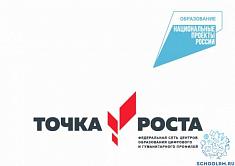 « Ичалковская средняя общеобразовательная школа»Рабочая программапо биологии(реализуемая на базе цента образования естественно - научной и технологической направленности)7 классна 2021-2022 учебный годСоченова Наталья Васильевна                   учитель  биологии                       высшая категорияПОЯСНИТЕЛЬНАЯ ЗАПИСКАРабочая программа по биологии составлена на основе:Приказ  Министерства образования и науки Российской Федерации:  «Об утверждении и введении в действие федерального государственного образовательного стандарта основного общего образования» от 17.12.2010 года №1897(с изменениями),Приказ  Министерства образования и науки Российской Федерации от 31декабря 2015 года № 1577 «О внесении изменений в федеральный государственный образовательный стандарт основного общего образования, утвержденный приказом Министерства образования и науки Российской Федерации от 17декабря 2010г. №1897» (регистрационный № 40937 от 02 февраля  2016года) Примерная основная образовательная программа основного общего образования (одобрена решением федерального учебно-методического объединения по общему образованию протокол  от 8 апреля 2015 г. № 1/15)Приказа от 31 марта 2014 г. № 253 «Об утверждении федерального перечня учебников, рекомендуемых к использованию при реализации имеющих государственную аккредитацию образовательных программ начального общего, основного общего, среднего общего образования» (в редакции от 5 июля 2017 г.              № 629)  .Государственная программа Российской Федерации «Развитие образования» (утв. Постановлением Правительства РФ от 26.12.2017 № 1642 (ред. от 22.02.2021) «Об утверждении государственной программы Российской Федерации «Развитие образования».Методические рекомендации по созданию и функционированию в общеобразовательных организациях, расположенных в сельской местности и малых городах, центров образования естественно-научной и технологической направленностей («Точка роста») (Утверждены распоряжением Министерства просвещения Российской Федерации от 12 января 2021 г. № Р-6)  Программы авторского коллектива под руководством  В.В.Пасечника (сборник «Биология. Рабочие программы. 5—9 классы.» - М.: Дрофа, 2012.);                                                                               Образовательная программа основного общего образования МОБУ «Ичалковская СОШ» на 2015-2020г.Учебного плана  МОБУ «Ичалковская СОШ» на 2021-2022учебный год.Положения о структуре, порядке разработки и утверждения рабочих программ по отдельным учебным предметам, курсам  МОБУ «Ичалковская СОШ»Учебно-методический комплект:Учебник В.В.Латюшин, В,А, Шапкин. Биология. Животные. 7 класс, учебник для общеобразовательных учебных заведений. – М.: Дрофа, 2015     Биология. Животные. 7 класс: поурочные планы по учебнику В.В. Латюшина, В.А. Шапкина / авт.- сост. Н.И, Галушкова. – 2-е изд., стереотип. – Волгоград: Учитель, 2008. – 281 с.                                       Биология. 7-8 классы: тесты/ авт.-сост.Оданович.-Волгоград: Учитель, 2007. – 150 с. Биология: Диагностические работы к учебнику В.В. Латюшина, В.А. Шапкин «Биология. Животные. 7 класс»/ М.: Дрофа, 2016. – 135с.Согласно   федеральному базисному учебному плану и учебному плану МОБУ «Ичалковская СОШ»  на 2020-2024 учебный год на изучение биологии  в 7-ом классе отводится 68 часов  за учебный год  из расчета 2 часа в неделю.    Согласно учебного плана МОБУ «Ичалковская СОШ» на 2021-2022 учебный год годовая промежуточная аттестация проводится в форме ВПР.Отличительные особенности рабочей программы по сравнению с примерной:Планируемые результаты изучения учебного курса «Биология», 7 класс   Требования к результатам обучения основных образовательных программ структурируются по ключевым задачам общего образования, отражающим индивидуальные, общественные и государственные потребности, и включают личностные, метапредметные и предметные результаты. Личностные результаты обучения биологии:воспитывание российской гражданской идентичности: патриотизма, любви и уважения к Отечеству, чувства гордости за свою Родину; формирование ответственного отношения к учению, готовности и способности обучающегося к саморазвитию и самообразованию на основе мотивации к обучению и познанию, знание основных принципов и правил отношения к живой природе, основ здорового образа жизни и здоровьесберегающих технологий;сформированность познавательных интересов и мотивов, направленных на изучение живой природы; интеллектуальных умений (доказывать, строить рассуждения, анализировать, делать выводы); эстетического отношения к живым объектам;формирование личностных представлений о целостности природы, формирование толерантности и миролюбия;освоение социальных норм, правил поведения, ролей и форм социальной жизни в группах и сообществах, формирование нравственных чувств и нравственного поведения, осознанного и ответственного  отношения к собственным поступкам;формирование коммуникативной компетентности в общении и сотрудничестве с учителями, со сверстниками, старшими и младшими в процессе образованной, общественно полезной, учебно-иследовательской, творческой и других видах деятельности;формирование ценности здорового и безопасного образа жизни; усвоение правил индивидуального и коллективного безопасного поведения в чрезвычайной ситуациях, угрожающих жизни и здоровью людей, формирование основ экологического сознания на основе признания ценности жизни во всех её проявлениях и необходимости ответственного, бережного отношения к окружающей среде и рационального природопользования;Метапредметные результаты обучения биологии:учиться самостоятельно определять цели своего обучения, ставить и формулировать для себя новые задачи в учебе и познавательной деятельности, развивать мотивы и интересы своей познавательной деятельности;знакомство с составляющими исследовательской деятельности, включая умение видеть проблему, ставить вопросы, выдвигать гипотезы, давать определения понятиям, классифицировать, наблюдать, проводить эксперименты, делать выводы и заключения, структурировать материал, объяснять, доказывать, защищать свои идеи;формирование умения работать с различными  источниками биологической информации: текст учебника, научно-популярной литературой, биологическими словарями справочниками, анализировать и оценивать информациювладение основами самоконтроля, самооценки, принятия решений в учебной и познавательной деятельностиформирование и развитие компетентности  в области использования информационно-коммуникативных технологий.формирование умений осознанно использовать речевые средства для дискуссии и аргументации своей позиции, сравнивать различные точки зрения, аргументировать и отстаивать свою точку зрения.   Предметными результатами обучения биологии в 7класе являются:В познавательной (интеллектуальной) сфере:классификация — определение принадлежности биологических объектов к определенной систематической группе;объяснение роли биологии в практической деятельности людей; места и роли человека в природе; родства, общности происхождения и эволюции растений и животных (на примере сопоставления отдельных групп); роли различных организмов в жизни человека; значения биологического разнообразия для сохранения биосферы;сравнение биологических объектов и процессов, умение делать выводы и умозаключения на основе сравнения;выявление приспособлений организмов к среде обитания; типов взаимодействия разных видов в экосистеме; взаимосвязей между особенностями строения клеток, тканей;овладение методами биологической науки: наблюдение и описание биологических объектов и процессов; постановка биологических экспериментов и объяснение их результатов.эволюционный путь развития животного мира;  историю изучения животных; структуру зоологической науки, основные этапы её развития, систематические категории.основные способы размножения животных и их разновидности; отличие полового размножения животных от бесполого; закономерности развития с превращением и развития без превращения.доказать преимущества внутреннего оплодотворения и развития зародыша в материнском организме; показать черты приспособления животного на разных стадиях развития к среде обитания; выявлять факторы среды обитания, влияющие на продолжительность жизни животного; распознавать стадии развития животных;  различать на живых объектах разные стадии метаморфоза у животных;соблюдать правила техники безопасности при проведении наблюдений. сравнительно-анатомические, эмбриологические, палеонтологические доказательства эволюции; причины эволюции по Дарвину; результаты эволюции.анализировать доказательства эволюции;  характеризовать гомологичные, аналогичные и рудиментарные органы и атавизмы;устанавливать причинно-следственные связи многообразия животных;  доказывать приспособительный характер изменчивости у животных;2. В ценностно-ориентационной сфере:знание основных правил поведения в природе;анализ и оценка последствий деятельности человека в природе, влияния факторов риска на здоровье человека. 3. В сфере трудовой деятельности:знание и соблюдение правил работы в кабинете биологии;Содержание учебного курса «Биология» 7 классКалендарно – тематическое планирование курса «Биология» 7 класс (68ч)  Рассмотрена и одобрена на заседании  методического объединенияРуководитель ШМО__________Щетинина Н.Н.Протокол № __ от«_____»_______2021 г.     «Согласовано»Заместитель директора школы по УВР МОБУ «Ичалковская СОШ»__________ Зубова Т.А.«_____»_______2021г.   «Утверждаю»Директор МОБУ       «Ичалковская СОШ»_________ Зубанов А.Н.«____» ________2021г.№ темы(раздела)Наименование разделов и темКол-во часов по программеПланируемое количество часов учителемКонтрольПримечание1Многообразие животных3442Тестирова-ниеЧасы взяты из текущих тем5Развитие и  закономерности размещения животных на Земле43Тестирова-ние1 час на «Многообразие животных»6Биоценозы42Тестирова-ние2 часа на «Многообразие животных»7Животный мир и хозяйственная деятельность человека64Тестирова-ние2 часа на «Многообразие животных»Итого6868№ п/пНаименование раздела/темыКоли-чество часовСодержаниеПланируемые результаты обученияВведение. Общие сведения о животном мире.2История изучения животных. Методы изучения животных. Наука зоология и её структура. Сходство и различия животных и растений. Систематика животных.Предметные результаты обученияУчащиеся должны знать:эволюционный путь развития животного мира;историю изучения животных;структуру зоологической науки, основные этапы её развития, систематические категории.Учащиеся должны уметь:определять сходства и различия между растительным и животным организмом;объяснять значения зоологических знаний для сохранения жизни на планете, для разведения редких и охраняемых животных, для выведения новых пород животных.Метапредметные результаты обученияУчащиеся должны уметь:давать характеристику методам изучения биологических объектов;классифицировать объекты по их принадлежности к систематическим группам;наблюдать и описывать различных представителей животного мира;использовать знания по зоологии в повседневной жизни;применять двойные названия животных в общении со сверстниками, при подготовке сообщений, докладов, презентаций.Многообразие животных  - 42часаМногообразие животных  - 42часаМногообразие животных  - 42часаМногообразие животных  - 42часаМногообразие животных  - 42часа1.Простейшие.Простейшие: многообразие, среда и места обитания; образ жизни и поведение; биологические и экологические особенности; значение в природе и жизни человека; колониальные организмы.ДемонстрацияЖивые инфузории. Микропрепараты простейших.2.3.Многоклеточные животные. Беспозвоночные.Многоклеточные животные. Хордовые.2119Тип Губки: многообразие, среда обитания, образ жизни; биологические и экологические особенности; значение в природе и жизни человека.Тип Кишечнополостные: многообразие, среда обитания, образ жизни; биологические и экологические особенности; значение в природе и жизни человека; исчезающие, редкие и охраняемые виды.Демонстрация Микропрепарат пресноводной гидры. Образцы коралла. Влажный препарат медузы. Видеофильм.Типы Плоские, Круглые, Кольчатые черви: многообразие, среда и места обитания; образ жизни и поведение; биологические и экологические особенности; значение в природе и жизни человека.Лабораторные и практические работыМногообразие кольчатых червей.Тип Моллюски: многообразие, среда обитания, образ жизни и поведение; биологические и экологические особенности; значение в природе и жизни человека.Демонстрация Многообразие моллюсков и их раковин.Тип Иглокожие: многообразие, среда обитания, образ жизни и поведение; биологические и экологические особенности; значение в природе и жизни человека.ДемонстрацияМорские звезды и другие иглокожие. Видеофильм.Тип Членистоногие. Класс Ракообразные: многообразие; среда обитания, образ жизни и поведение; биологические и экологические особенности; значение в природе и жизни человека.Лабораторные и практические работыЗнакомство с разнообразием ракообразных.Класс Паукообразные: многообразие, среда обитания, образ жизни и поведение; биологические и экологические особенности; значение в природе и жизни человека.Класс Насекомые: многообразие, среда обитания, образ жизни и поведение; биологические и экологические особенности; значение в природе и жизни человека.Лабораторные и практические работыИзучение представителей отрядов насекомыхТип Хордовые. Класс Ланцетники. Позвоночные животные. Надкласс Рыбы: многообразие (круглоротые, хрящевые, костные); среда обитания, образ жизни, поведение; биологические и экологические особенности; значение в природе и жизни человека; исчезающие, редкие и охраняемые виды.Лабораторные и практические работыНаблюдение за внешним строением и передвижением рыб.Класс Земноводные: многообразие; среда обитания, образ жизни и поведение; биологические и экологические особенности; значение в природе и жизни человека; исчезающие, редкие и охраняемые виды.Класс Пресмыкающиеся: многообразие; среда обитания, образ жизни и поведение; биологические и экологические особенности; значение в природе и жизни человека; исчезающие, редкие и охраняемые виды.Класс Птицы: многообразие; среда обитания, образ жизни и поведение; биологические и экологические особенности; значение в природе и жизни человека; исчезающие, редкие и охраняемые виды.Лабораторные и практические работыИзучение внешнего строения птиц.ЭкскурсииИзучение многообразия птиц.Класс Млекопитающие: важнейшие представители отрядов; среда обитания, образ жизни и поведение; биологические и экологические особенности; значение в природе и жизни человека; исчезающие, редкие и охраняемые виды.Предметные результаты обученияУчащиеся должны знать:систематику животного мира;особенности строения изученных животных, их многообразие, среды обитания, образ жизни, биологические и экологические особенности; значение в природе и жизни человека;исчезающие, редкие и охраняемые виды животных.Учащиеся должны уметь:находить отличия простейших от многоклеточных животных;правильно писать зоологические термины и использовать их при ответах;работать с живыми культурами простейших, используя при этом увеличительные приборы;распознавать переносчиков заболеваний, вызываемых простейшими;раскрывать значение животных в природе и в жизни человека;применять полученные знания в практической жизни;распознавать изученных животных;определять систематическую принадлежность животного к той или иной таксономической группе;наблюдать за поведением животных в природе;прогнозировать поведение животных в различных ситуациях;работать с живыми и фиксированными животными (коллекциями, влажными и микропрепаратами, чучелами и др.);объяснять взаимосвязь строения и функции органов и их систем, образа жизни и среды обитания животных;понимать взаимосвязи, сложившиеся в природе, и их значение;отличать животных, занесенных в Красную книгу, и способствовать сохранению их численности и мест обитания;совершать правильные поступки по сбережению и приумножению природных богатств, находясь в природном окружении;вести себя на экскурсии или в походе таким образом, чтобы не распугивать и не уничтожать животных;привлекать полезных животных в парки, скверы, сады, создавая для этого необходимые условия;оказывать первую медицинскую помощь при укусах опасных или ядовитых животных.Метапредметные результаты обученияУчащиеся должны уметь:сравнивать и сопоставлять животных изученных таксономических групп между собой;использовать индуктивный и дедуктивный подходы при изучении крупных таксонов;выявлять признаки сходства и отличия в строении, образе жизни и поведении животных;абстрагировать органы и их системы из целостного организма при их изучении и организмы из среды их обитания;обобщать и делать выводы по изученному материалу;работать с дополнительными источниками информации и использовать для поиска информации возможности Интернета;презентовать изученный материал, используя возможности компьютерных программ.4.Эволюция строения и функций органов и их систем .14Покровы тела. Опорно-двигательная система и способы передвижения. Полости тела. Органы дыхания и газообмен. Органы пищеварения. Обмен веществ и превращение энергии. Кровеносная система. Кровь. Органы выделения.Органы чувств, нервная система, инстинкт, рефлекс. Регуляция деятельности организма.Демонстрация Влажные препараты, скелеты, модели и муляжи.Лабораторные и практические работы Изучение особенностей различных покровов тела.Продление рода. Органы размножения. Способы размножения животных. Оплодотворение. Развитие животных с превращением и без. Периодизация и продолжительность жизни животных.Лабораторные и практические работыИзучение стадий развития животных и определение их возраста.Предметные результаты обученияУчащиеся должны знать:основные системы органов животных и органы, их образующие;особенности строения каждой системы органов у разных групп животных;эволюцию систем органов животных.Учащиеся должны уметь:правильно использовать при характеристике строения животного организма, органов и систем органов специфические понятия; объяснять закономерности строения и механизмы функционирования различных систем органов животных;сравнивать строение органов и систем органов животных разных систематических групп;описывать строение покровов тела и систем органов животных;показать взаимосвязь строения и функции систем органов животных;выявлять сходства и различия в строении тела животных; основные способы размножения животных и их разновидности;отличие полового размножения животных от бесполого; закономерности развития с превращением и развития без превращения.Метапредметные результаты обученияУчащиеся должны уметь:сравнивать и сопоставлять особенности строения и механизмы функционирования различных систем органов животных;использовать индуктивные и дедуктивные подходы при изучении строения и функций органов и их систем у животных;выявлять признаки сходства и отличия в строении и механизмах функционирования органов и их систем у животных;устанавливать причинно-следственные связи процессов, лежащих в основе регуляции деятельности организма;составлять тезисы и конспект текста;осуществлять наблюдения и делать выводы;правильно использовать при характеристике индивидуального развития животных соответствующие понятия;доказать преимущества внутреннего оплодотворения и развития зародыша в материнском организме;характеризовать возрастные периоды онтогенеза;показать черты приспособления животного на разных стадиях развития к среде обитания;выявлять факторы среды обитания, влияющие на продолжительность жизни животного; распознавать стадии развития животных; различать на живых объектах разные стадии метаморфоза у животных;соблюдать правила техники безопасности при проведении наблюдений. 5.Развитие и закономерности размещения животных на Земле.3Доказательства эволюции: сравнительно-анатомические, эмбриологические, палеонтологические. Ч. Дарвин о причинах эволюции животного мира. Усложнение строения животных и разнообразие видов как результат эволюции.Ареалы обитания. Миграции. Закономерности размещения животных.Демонстрация Палеонтологические доказательства эволюции.Предметные результаты обученияУчащиеся должны знать:сравнительно-анатомические, эмбриологические, палеонтологические доказательства эволюции;причины эволюции по Дарвину;результаты эволюции.Учащиеся должны уметь:правильно использовать при характеристике развития животного мира на Земле биологические понятия;анализировать доказательства эволюции; характеризовать гомологичные, аналогичные и рудиментарные органы и атавизмы;устанавливать причинно-следственные связи многообразия животных;доказывать приспособительный характер изменчивости у животных;объяснять значение борьбы за существование в эволюции животных; различать на коллекционных образцах и таблицах гомологичные, аналогичные и рудиментарные органы и атавизмы у животных;Метапредметные результаты обученияУчащиеся должны уметь:выявлять черты сходства и отличия в строении и выполняемой функции органов-гомологов и органов-аналогов;сравнивать и сопоставлять строение животных на различных этапах исторического развития;конкретизировать примерами доказательства эволюции;составлять тезисы и конспект текста;самостоятельно использовать непосредственное наблюдение и делать выводы;6.Биоценозы.2Естественные и искусственные биоценозы (водоем, луг, степь, тундра, лес, населенный пункт). Факторы среды и их влияние на биоценозы. Цепи питания, поток энергии. Взаимосвязь компонентов биоценоза и их приспособленность друг к другу.ЭкскурсииИзучение взаимосвязи животных с другими компонентами биоценоза. Фенологические наблюдения за весенними явлениями в жизни животных.Предметные результаты обученияУчащиеся должны знать:признаки биологических объектов: биоценоза, продуцентов, консументов, редуцентов;признаки экологических групп животных;признаки естественного и искусственного биоценоза.Учащиеся должны уметь: правильно использовать при характеристике биоценоза биологические понятия;распознавать взаимосвязи организмов со средой обитания; выявлять влияние окружающей среды на биоценоз;выявлять приспособления организмов к среде обитания;определять приспособленность организмов биоценоза друг к другу;определять направление потока энергии в биоценозе;объяснять значение биологического разнообразия для повышения устойчивости биоценоза;определять принадлежность биологических объектов к разным экологическим группам.Метапредметные результаты обученияУчащиеся должны уметь:сравнивать и сопоставлять естественные и искусственные биоценозы;устанавливать причинно-следственные связи при объяснении устойчивости биоценозов;конкретизировать примерами понятия «продуценты», «консументы», «редуценты»;выявлять черты сходства и отличия естественных и искусственных биоценозов, цепи питания и пищевой цепи;самостоятельно использовать непосредственные наблюдения, обобщать и делать выводы;7.Животный мир и хозяйственная деятельность человека.4Влияние деятельности человека на животных. Промысел животных.Одомашнивание. Разведение, основы содержания и селекции сельскохозяйственных животных.Охрана животного мира: законы, система мониторинга, охраняемые территории. Красная книга. Рациональное использование животных.ЭкскурсииПосещение выставок сельскохозяйственных и домашних животных.Предметные результаты обученияУчащиеся должны знать: методы селекции и разведения домашних животных;условия одомашнивания животных; законы охраны природы; признаки охраняемых территорий; пути рационального использования животного мира (области, края, округа, республики)Учащиеся должны уметь: пользоваться Красной книгой; нализировать и оценивать воздействие человека на животный мир;Учащиеся должны понимать: причинно-следственные связи, возникающие в результате воздействия человека на природу;Метапредметные результаты обученияУчащиеся должны уметь:выявлять причинно-следственные связи принадлежности животных к разным категориям в Красной книге;выявлять признаки сходства и отличия территорий различной степени охраны;находить в тексте учебника отличительные признаки основных биологических объектов; находить значения терминов в словарях и справочниках; составлять тезисы и конспект текста;Личностные результаты обучения Учащиеся должны:знать правила поведения в природе; понимать основные факторы, определяющие взаимоотношения человека и природы;уметь реализовывать теоретические познания на практике;видеть значение обучения для повседневной жизни и осознанного выбора профессии;проводить работу над ошибками для внесения корректив в усваиваемые знания;испытывать любовь к природе, чувства уважения к ученым, изучающим животный мир, и эстетические чувства от общения с животными;признавать право каждого на собственное мнение;формировать эмоционально-положительное отношение сверстников к себе через глубокое знание зоологической науки;проявлять готовность к самостоятельным поступкам и действиям на благо природы;№п/пурокаНаименование разделов и тем уроковКоличество часовВид контроляИспользуемое оборудование«Точка роста»Дата проведенияДата проведения№п/пурокаНаименование разделов и тем уроковКоличество часовВид контроляИспользуемое оборудование«Точка роста»планфактическиВВЕДЕНИЕ. ОБЩИЕ СВЕДЕНИЯ О ЖИВОТНОМ МИРЕ31/1Повторение: « Основы систематики растений. 1Вопросы к параграфам.2/2 История развития зоологии. Современная зоология.1Вопрос 1 на с.7 после параграфа учебника.3/3Клетка. Ткани, органы и системы органов животных.1Текущий контроль- устный опрос.Микроскоп цифровой, микропрепаратыРАЗДЕЛ 1. МНОГООБРАЗИЕ ЖИВОТНЫХ. ПРОСТЕЙШИЕ  34/1.Общая характеристика простейших. Тип саркодовые и жгутиконосцы. Класс Саркодовые.1Текущий контроль- устный опрос.Микроскоп цифровой, микропрепараты (амеба)5/2.Тип саркодовые и жгутиконосцы. Класс Жгутиконосцы.1Индивидуальные карточки.Микроскоп цифровой, микропрепараты (эвглена зеленая)6/3Тип Инфузории.1Лабораторная работа №1:«Строение и передвижение инфузории туфельки».Тестирование.Микроскоп цифровой, микропрепараты (Инфузория туфелька)ТЕМА 2. МНОГОКЛЕТОЧНЫЕ ОРГАНИЗМЫ. БЕСПОЗВОНОЧНЫЕ207/1.Губки. Строение, роль в природе и жизни человека.1Текущий контроль знаний – опрос.8/2.Тип Кишечнополостные.  Общая характеристика.1Текущий контроль знаний – опрос.Микроскоп цифровой, микропрепараты (внутреннее строение гидры)9/3.Многообразие кишечнополостных.1Индивидуальные карточки.10/4.Тип Плоские черви. Признаки типа.1Текущий контроль знаний – опрос.11/5.Паразитические плоские черви.1Текущий контроль знаний – опрос.12/6.Тип Круглые черви. Образ жизни, значение.1Лабораторная работа №2:«Распознавание животных типа Круглые черви».13/7.Тип Кольчатые черви. Многощетинковые черви.1Текущий контроль знаний – опрос по карточкам.14/8.Многообразие кольчатых червей.1Лабораторная работа №3: «Внешнее строение дождевого червя»Цифровой микроскоп, лабораторное оборудование15/9.Тип Моллюски. Среда обитания. Образ жизни. Строение раковины.1Промежуточный контроль знаний – тестирование.16/10.Многообразие моллюсков. Способы  питания и передвижения.1Лабораторная работа №4:«Внешнее строение раковин пресноводных и морских  моллюсков».Цифровой микроскоп, лабораторное оборудование. Влажные препараты, коллекции раковин моллюсков17/11.Тип Иглокожие. Особенности строения и жизнедеятельности.1Текущий контроль знаний – опрос.18/12.Внешнее строение членистоногих. Классы типа Членистоногие.1Текущий контроль знаний – опрос.19/13.Класс Ракообразные. Образ жизни и особенности строения.1Лабораторная работа №5:«Знакомство с ракообразными.»Микроскоп цифровой, микропрепараты(дафния, циклоп)20/14.Класс паукообразные. Клещи.1Текущий контроль знаний – тестирование.21/15.Класс Насекомые. Общая характеристика и значение.1Лабораторная работа №6: «Внешнее строение насекомого»Коллекции насекомых разных отрядов22/16.Отряды насекомых: тараканы, прямокрылые, уховертки, поденки.1Текущий контроль знаний – опрос.23/17.Стрекозы, вши, жуки, клопы.1Текущий контроль знаний – опрос.24/18.Бабочки, равнокрылые, двукрылые, блохи.1Текущий контроль знаний – опрос.25/19.Перепончатокрылые насекомые. Муравьи, пчелы.126/20.Административный тест за первое полугодие.1Индивидуальные карточки.Тема 3. Многоклеточные организмы. Хордовые  1827/1.Общая характеристика хордовых. Подтип Бесчерепные.1Тестирование «Членистоногие»28/2.Надкласс рыбы. Общая характеристика, внешнее строение.1Лабораторная работа №7:«Внешнее строение и особенности передвижения рыбы».Влажные препараты(рыбы), Модель – скелет рыбы29/3.Хрящевые рыбы.1Работа по карточкам.30/4.Многообразие костных рыб.1Текущий контроль знаний – опрос.31/5.Класс Земноводные. Места обитания. Особенности строения. Многообразие земноводных.1Текущий контроль знаний – опрос. Работа по карточкам.32/6.Класс Пресмыкающиеся, или Рептилии. Отряды Крокодилы, Черепахи.1Работа по карточкам.33/7.Отряды пресмыкающихся. Значение пресмыкающихся.1Текущий контроль знаний – опрос34/8.Класс Птицы. Общая характеристика класса.1Лабораторная работа №8: «Внешнее строение птицы. Строение перьев».Чучело Птицы, Перья птицы, микропрепараты «Перья птиц»35/9.Отряды птиц. Страусообразные, нандуобразные, казуарообразные,  гусеобразные.1Программированный опрос.36/10.Отряды птиц. Дневные хищники. Совы. Куриные.1Текущий контроль знаний – опрос37/11.Отряды птиц. Воробьинообразные, голенастые.1Тестирование. Викторина.38/12.Класс Млекопитающие, или Звери.1Тестирование .39/13.Отряды млекопитающих:   насекомоядные и рукокрылые, грызуны и зайцеобразные.1Текущий контроль знаний – опрос.40/14.Отряд хищные. Признаки отряда.1Текущий контроль знаний – опрос.41/15.Отряды Ластоногие, Китообразные. Признаки отрядов.1Работа по карточкам.42/16.  Отряды млекопитающих. Парнокопытные. Непарнокопытные.1Текущий контроль знаний – опрос.43/17.Отряды млекопитающих. Приматы.1Текущий контроль знаний – опрос.44/18.  Обобщение по теме: «Млекопитающие».1Тестирование.Тема 4.  ЭВОЛЮЦИЯ СТРОЕНИЯ ФУНКЦИЙ ОРГАНОВ И ИХ СИСТЕМ  1445/1.Покровы тела. Функции покровов.1Текущий контроль знаний.46/2.Опорно-двигательная система.1Лабораторная работа № «Строение скелета позвоночных животных»Модели скелета позвоночных животных47/3.Способы передвижения. Полости тела.1Текущий контроль знаний – устный опрос48/4.Органы дыхания и газообмена.1Текущий контроль знаний – опрос.49/5.Органы пищеварения. Обмен веществ и превращение энергии.1Текущий контроль знаний – тестирование.50/6.Кровеносная система. Кровь.1Текущий контроль знаний – опрос.51/7.Органы выделения. Строение. Функции.1 Задание со свободным ответом по выбору учителя52/8.Нервная система. Рефлекс. Инстинкт.1Текущий контроль знаний – опрос.53/9.Органы чувств. Регуляция деятельности.1Задание со свободным ответом по выбору учителя54/10.Продление рода. Органы размножения.1Текущий контроль знаний – опрос.55/11.Способы размножения животных. Оплодотворение.1Текущий контроль знаний56/12.Развитие животных с превращением и без превращения.1Текущий контроль знаний – опрос.57/13.Периодизация и продолжительность жизни животных.1Текущий контроль знаний – опрос.58/14.Обобщение по теме: «Эволюция строения и функций органов и их систем».1Лабораторная работа№9: «Эволюция покровов тела, органов дыхания, органов чувств, размножения животных.Тема 5. Развитие и закономерности размещения  животного мира на Земле 359/1Доказательства эволюции животных.1Упр.1-4 с.126, 1-3 с.127, 1-7 с.128 РТТекущий контроль знаний60/2.Многообразие видов как результат эволюции.1Текущий контроль знаний61/3.Ареалы обитания. Миграция.  Закономерноати размещения животных.1Текущий контроль знанийУпр.1-4 с.128, РТ6.  Биоценозы262/1.Естественные и искусственные биоценозы. Факторы среды.1Текущий контроль знаний. 63/2.Цепи питания и поток энергии. Взаимосвязь компонентов биоценоза.1Текущий контроль знаний-опрос7. ЖИВОТНЫЙ МИР И ХОЗЯЙСТВЕННАЯ ДЕЯТЕЛЬНОСТЬ ЧЕЛОВЕКА  464/1.Воздействие человека и его деятельности на животных. Рациональное использование животных.1Упр.1 с.137 Упр. 1 .с.138, РТТекущий контроль знаний65/2.66/3Законы России об охране животного мира. Система мониторинга.2Задание со свободным ответом по выбору учителя. Вопрос 1-5 на с.295.67. Многообразие животных. Признаки животных.1Текущий контроль знаний68Годовая промежуточная аттестация.1Тестирование.ИТОГО68 ч.Лабораторных работ 9